	В соответствии с приказом финансового управления от 29.08.2008  № 15 «Об утверждении порядка составления и ведения сводной бюджетной росписи бюджета Ханкайского муниципального района  и бюджетных росписей главных распорядителей средств местного бюджета, главных администраторов источников финансирования дефицита местного бюджета», на основании уведомления по расчетам между бюджетами Департамента по жилищно-коммунальному хозяйству и топливным ресурсам Приморского края от 17.04.2018 № 72ПРИКАЗЫВАЮ:          1. Внести изменения в сводную бюджетную роспись бюджета Ханкайского муниципального района на 2018 год:1.1.  Увеличить бюджетные ассигнования по расходам: по ведомству 952 «Администрация Ханкайского муниципального района Приморского края», по разделу 0500 «Жилищно-коммунальное хозяйство», по подразделу 0502 «Коммунальное хозяйство», по целевой статье 0717292320 «Субсидии на проектирование и (или) строительство, реконструкцию, модернизацию, капитальный ремонт объектов водопроводно-канализационного хозяйства Приморского края», по дополнительной классификации 23МИ на сумму 4 880 000,00  рублей.2. Контроль  за исполнением данного приказа оставляю за собой.Начальник  управления                                                       О.М. Голубцова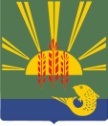 ФИНАНСОВОЕ УПРАВЛЕНИЕАДМИНИСТРАЦИИ ХАНКАЙСКОГО МУНИЦИПАЛЬНОГО РАЙОНА                                                                                                                                                                                                                                                                                                         ПРИМОРСКОГО КРАЯФИНАНСОВОЕ УПРАВЛЕНИЕАДМИНИСТРАЦИИ ХАНКАЙСКОГО МУНИЦИПАЛЬНОГО РАЙОНА                                                                                                                                                                                                                                                                                                         ПРИМОРСКОГО КРАЯФИНАНСОВОЕ УПРАВЛЕНИЕАДМИНИСТРАЦИИ ХАНКАЙСКОГО МУНИЦИПАЛЬНОГО РАЙОНА                                                                                                                                                                                                                                                                                                         ПРИМОРСКОГО КРАЯФИНАНСОВОЕ УПРАВЛЕНИЕАДМИНИСТРАЦИИ ХАНКАЙСКОГО МУНИЦИПАЛЬНОГО РАЙОНА                                                                                                                                                                                                                                                                                                         ПРИМОРСКОГО КРАЯПРИКАЗПРИКАЗПРИКАЗПРИКАЗ27.04.2018№№05с. Камень-Рыболовс. Камень-Рыболовс. Камень-Рыболовс. Камень-РыболовО внесении изменений в сводную бюджетную  роспись  бюджета Ханкайского   муниципального   районаО внесении изменений в сводную бюджетную  роспись  бюджета Ханкайского   муниципального   района